Call to orderA meeting of Westport Bike/ Walk Path Committee was held at Westport Public Library on September 13, 2018Attendees included Gail Roderigues, chair, Steve Ouellette, Monica Faria, vice chair, Keith MacDonald, and Bette Low secretaryApproval of minutesMinutes from meeting of 7/19/2018 submitted and APPROVED UNANIMOUS * (Monica abstained as she has not yet been sworn in by the town clerk)Next meeting: October 18 @7pm @ Wspt Public Library& tenative “Walk the Line” site meeting on Sat. October 13 with LeFrance family/ Whites of Westport to look over the proposed bike route from the Quequechan Rail trail in Fall River on the old rail easement							Action: Keith will set upAnnouncements & Events-HELEN ELLIS UPDATES: The final reports and materials have been submitted-PEDAL FOR THE PATH UPDATES: Monica reported there are 60 signed up for the ride.  Monica helped publicize on Craigslist and Meetups. There is a police detail for the crossing of Route 177, Gail will be taking photos, Monica will help flag the route and Bette and her husband will set up the Head Water and donut stop. Gail contacted the boy scouts to help out but has not heard back. There is a meeting for volunteers  of the SCBA Sat. Sept 15 @ 10am at the Arnold Mansion						Action: Gail, Monica and Bette will attend-ANNUAL APPOINTMENTS Keith is being considered for the South Coast Representative on the statewide Department of Transportation Bike and Pedestrian Advisory Board. Gail, Bette, Keith have submitted their paperwork and have been sworn in for another year ( Steve as a Selectman is handled differently).  Monica has her paperwork but has not yet been sworn in. -SCBA APPOINTMENTS Keith mentioned that in addition, we need to send a request to the Board of Selectman for have Gail appointed and Keith as alternate to represent Westport to the South Coast Bikeways Alliance for this year. Bette made a motion to send a letter of request to the BOS for this appointment, Steve seconded APPROVED UNANIMOUS( Monica abstained as she has not yet been sworn in by the town clerk)							Action: Gail will send letter.-NEW MEMBERS discussion of staying at 5 members or recruiting 2 more to replace Marge and Tony. Bette will write a job description 			Action: Bette will write ( draft attached)Other business/ future meetingsROCK STREET TRAILS: The town owns property behind the Senior Housing on Route 6 and Steve would like us to address the current use of this property and its’ potential for future trailsCPC UpdatesRESTRIPING of recently paved roads- Gail asked “How we get the attention of the Highway crew?”STRAVA “Heat Map” At a past meeting Keith suggested we use the STRAVA app to see their “Heat Maps” which can tell us where people who are using stava and biking in town are going.Bette did some research and found it very interesting this is from their website: The Global HeatmapAthletes from around the world come here to discover new places to be active. Here’s what you should know about the heatmap and the data it reflects:	•	The heatmap shows 'heat' made by aggregated, public activities over the last two years.	•	The heatmap is updated monthly.	•	Activity that athletes mark as private is not visible.	•	Athletes may opt out by updating their privacy settings.	•	Areas with very little activity may not show any 'heat.'<https://www.strava.com/heatmap#11.75/-71.05890/41.60765/hot/all>									Action: Bette will post linkMotion made to adjourn 7:55pm , Seconded. Vote: UNANIMOUS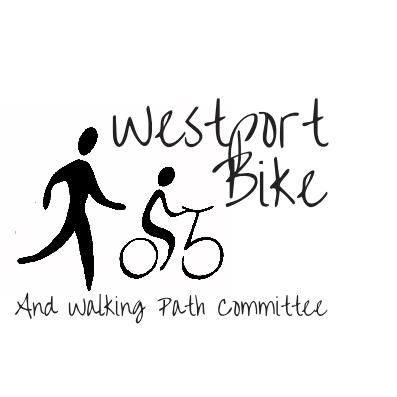 Westport Bike Committee Minutes 9/13/18